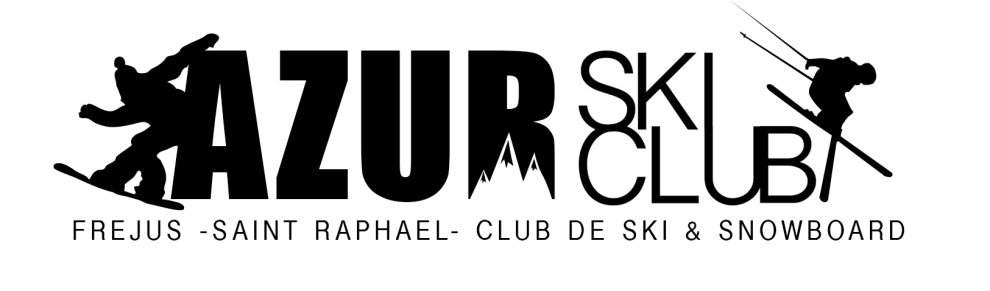 Club intercommunal de ski de loisirs affilié à la Fédération Française de Ski,ouvert à tous, du débutant au chevronné, du poussin au senior.Club intercommunal de ski de loisirs affilié à la Fédération Française de Ski,ouvert à tous, du débutant au chevronné, du poussin au senior.Club intercommunal de ski de loisirs affilié à la Fédération Française de Ski,ouvert à tous, du débutant au chevronné, du poussin au senior.2017–2018Ski Alpin / Snowboard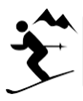 le dimancheEcole de Ski Alpin du clubLe matin, les moniteurs diplômés du Club, dispensent gratuitement des cours, par niveau aux adhérents désireux d’apprendre ou de se perfectionner. 2017–2018Ski Alpin / Snowboardle dimancheEcole de Ski Alpin du clubLe matin, les moniteurs diplômés du Club, dispensent gratuitement des cours, par niveau aux adhérents désireux d’apprendre ou de se perfectionner. 2 formules2 formules Adhésion annuelle                                 1 sortie « Découverte du club »Renseignements/ InscriptionRenseignements/ InscriptionRenseignements/ Inscription07.83.86.06.31azurskiclub.clubffs.frazurskiclub.clubffs.frazurskiclub83@gmail.comFreeRide -bd d’Alger- Fréjus-PlageFreeRide -bd d’Alger- Fréjus-Plagefacebook “Azurskiclub Fréjus Saint-Raphaël”facebook “Azurskiclub Fréjus Saint-Raphaël”facebook “Azurskiclub Fréjus Saint-Raphaël”